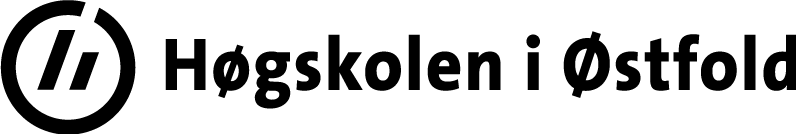 Periodisk programevaluering av [studieprogram]	[dato]Ekstern leder av evalueringspanelet: 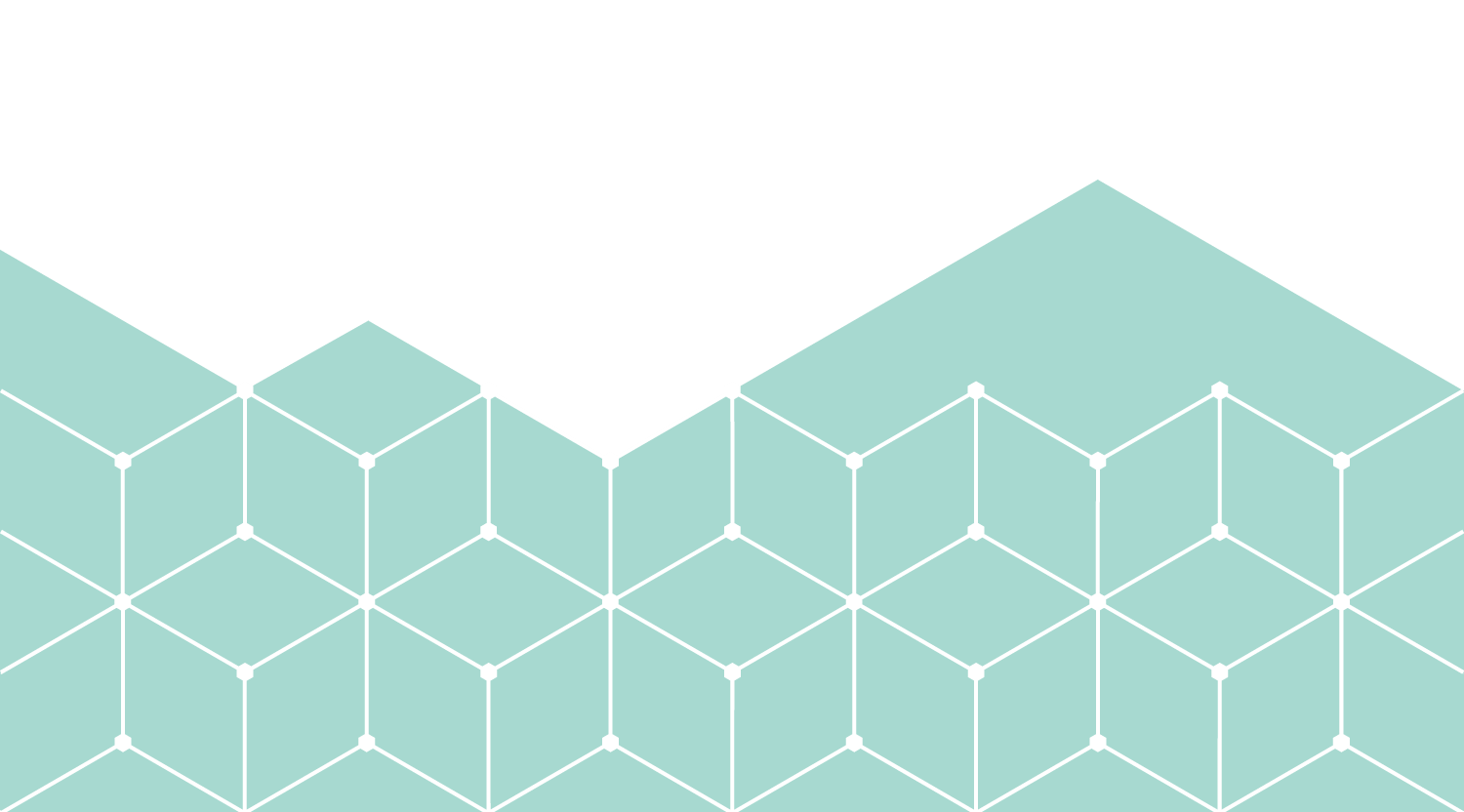 1.  Studieprogram[Her spesifiseres hvilket studieprogram som har blitt evaluert (og ev. studieretninger), samt hvilke årskull som er omfattet av evalueringen.]2.  Deltagere[Navneliste med panelmedlemmenes navn og stilling/ansettelsessted, samt hvem som har bidratt med administrativ støtte.]3.  Tema for evalueringen[Studieprogramledelsen avgjør, i samråd med prodekan utdanning ved fakultetet / faglig ledelse ved akademiet, hvilke tema det skal settes spesielt fokus på i evalueringen, eksempelvis:arbeidslivsrelevansfaglig innhold og organiseringgjennomføring av undervisningsaktiviteter og veiledningvurderingsordninger og –formerPanelet står i tillegg fritt til å evaluere områder de mener er av særlig betydning for utdanningskvaliteten på det aktuelle studieprogrammet.Fokusområdene for evalueringen spesifiseres her.]4.  Vurdering av prosess og grunnlagsmateriale[Studieprogramledelsen har ansvar for å legge til rette for at panelet møtes og får tilgang til nødvendig informasjon og dokumentasjon, slik som:studieplan med emnebeskrivelserstudentevalueringer (emneevalueringer, Studiebarometeret etc.)kandidatundersøkelser eller annen dokumentert kontakt med arbeids- eller samfunnslivkvalitetsrapporter (emnerapporter og studieprogramrapport)opptaks- og møtt-tall, karakterfordeling og frafall/gjennomstrømmingProsessen og grunnlagsmaterialet vurderes kort her.]5.  Helhetlig vurdering av program- og undervisningskvalitet[Her gis det en helhetlig og overordnet vurdering av kvaliteten på programmet med utgangspunkt i de tema som er vektlagt i gjennomføring av evalueringen (se punkt 3).Omfang: maks 3 sider]6.  Kvalitetsområder[Løft frem 3-5 konkrete områder.]7.  Forbedringspunkter[Løft frem 3-5 konkrete områder.]Evalueringsrapporten leveres til prodekan utdanning ved fakultetet / faglig ledelse ved akademiet og lagres i høgskolens saks- og arkivsystem med følgende filnavn:Periodisk programevaluering – <Fakultet/Akademi> – <Fakultetets/akademiets forkortelse> – <Hvilket program det gjelder> – <Årstall>.